Year 3 - Arithmetic ExpectationsThis series of documents aims to summarise the number facts, mental calculation strategies and the stage(s) of the progression towards the written methods for each of the four operations.For each strategy, the concrete and pictorial representations have been suggested. However, to keep the document to a more manageable size, the imagery has not been shown explicitly as this should be found in your school’s agreed mental calculations policies. The strategies used within this document are taken from the Lancashire Mathematics Team Progression in Mental Calculation Strategies Policies and the Progression Towards Written Methods Policies.See www.lancsngfl.ac.uk/curriculum/primarymaths for the full policies.Each strategy will require specific modelling (teaching) and sufficient practice for children to develop confidence, accuracy and fluency in performing them.Children should also be taught when it is appropriate to use each strategy, by looking at the numbers involved and making effective decisions. Again, this is a sign of a child’s fluency in mathematics; being able to recognise which strategy best suits a given calculation, rather than always using the same method regardless of the numbers involved.AcknowledgementsSpecial thanks to the following teachers who helped to create these documents:

Sue Byrom – Colne Park Primary			Naomi Tyson – Gisburn Road Community Primary			Hannah Blackburn – Lowerhouse Juniors
Tara Warbrick – Colne Park Primary		Nick Browne – Gisburn Road Community Primary			Jess Dornan – Lowerhouse JuniorsJane Dempsey – Burnley Springfield Primary		Laura Mitchell – Burnley St Stephen’s CE Primary			Michelle Hume – Whittlefield Primary
Andrew Douglas – Burnley Springfield Primary	Moira Waller – Burnley St Stephen’s CE Primary			Stephen Riley – Whittlefield PrimaryArithmetic Expectations – Year 3The strategies used within this document are taken from the Lancashire Mathematics Team Progression in Mental Calculation Strategies Policies and the Progression Towards Written Methods Policies.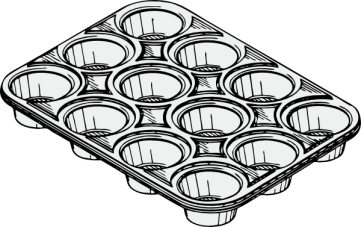 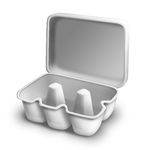 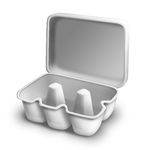 See www.lancsngfl.ac.uk/curriculum/primarymaths for the full policies.SkillsExamplesCountingCountingFind 1, 10 or 100 more or less than a given number.229 + 1 = __        229 + 10 = __         229 + 100 = __        
200 = __ + 1        479 + __ = 480       726 + __ = 826400 – 1 = __       261 – 10 = __          __ = 812 – 100 Count from 0 in multiples of 4, 8, 50 and 100  Count from 0 in foursCount from 0 in eightsWhat number is missing from this counting sequence? 0, 8, 16, 32, 40, 48What number would come next in this counting sequence? 0, 50, 100, 150, 200, __What number comes immediately after 600 when counting up in steps of 100? Count up and down in tenths.Count on from 0 in tenths.What would come next in this counting sequence? 0, , , ,   

What is missing from this number sequence? , , , , Number FactsNumber FactsRecall addition and subtraction facts for 100 (multiples of 5 and 10).100 – 30 = __          20 + __ = 100          100 = __ + 5         
100 – 45 = __         100 – __ = 15             65 = 100 – __ Recall and use multiplication division facts for the 3, 4 and 8 multiplication tables.6 x 3 = __          2 x 4 = __          4 x 8 = __          
20 = 4 x __        21 = 3 x __        32 = __ x 8        __ x 4 = 2830 ÷ 3 = __        24 ÷ 4 = __       72 ÷ 8 = __         3 = 36 ÷ __        
__ = 32 ÷ 4        __ = 48 ÷ 6  Mental Calculation Strategies - Addition and SubtractionMental Calculation Strategies - Addition and SubtractionIdentify and use knowledge of number bonds within a calculation.
Concrete – tens frames, Diennes equipment, place value counters
Pictorial – Diennes jottings, number line 42 + 38     42 + 30 + 8 (recognising that 2 and 8 is a number bond to 10, so the answer will be a multiple of 10)60 – 28     60 – 20 – 8 (using knowledge that 10 – 8 = 2, so 40 – 8 = 32)120 – 50   120 – 20 – 30 (using knowledge of number bonds to 100, leaving an  
  answer of 70)Derive and use addition and subtraction facts for 100Concrete – Diennes equipment, place value counters, beadstring
Pictorial – Number line100 – 43 = __          22 + __ = 100          100 = __ + 9         
100 – 76 = __         100 – __ = 48             66 = 100 – __Derive and use addition and subtraction facts for multiples of 100 that total 1000Concrete – Diennes equipment, place value counters
Pictorial – Diennes jottings1000 – 300 = __          200 + __ = 1000          1000 = __ + 500         
1000 – 400 = __         1000 – __ = 100             600 = 1000 – __Reorder numbers in a calculation.
Concrete – tens frames, Diennes equipment, place value counters
Pictorial – Diennes jottings, number line23 + 54		     54 + 2312 + 19 + 12         12 + 12 + 19 (using knowledge of doubles)6 + 8 + 4               6 + 4 + 8 (using knowledge of number bonds to 10) 70 + 50 + 30	     70 + 30 + 50 (using knowledge of number bonds to 100)Partition and combine multiples of hundreds, tens and ones.
Concrete – Diennes equipment, place value counters, beadstring
Pictorial – number line 526 + 200	counting on in hundreds137 + 40 	counting on in tens272 + 8	            counting on in ones (or using knowledge of bonds to 10)428 – 200 	counting back in hundreds323 – 70 	counting back in tens693 – 8 	counting back in ones37 + 15	            37 add 10 and 5 = 37 add 10 add 5 (crossing tens boundaries)42 – 25	            42 take away 20 and 5 = 42 take away 20 take away 5 (crossing tens  
                        boundaries)Find differences by counting up through the next multiple of 10 or 100
Pictorial - number line60 – 43	  useful for time calculations, e.g. a journey time from 2:43 until 3:0053 – 38	  efficient because the numbers are close to each other104 – 95 efficient because the numbers are close to each other200 – 86 useful for money calculations, e.g. change from £2 when spending 86pBridge through 10 when adding or subtracting a single digit number (partitioning, e.g. 58 + 5 = 58 + 2 + 3 or 76 – 8 = 76 – 6 – 2 )Pictorial - number line35 + 7		as 35 + 5 + 297 + 6		as 97 + 3 + 3178 + 5	            as 178 + 2 + 342 – 7		as 42 – 2 – 5 204 – 6	            as 204 – 4 – 2371 – 5  	as 371 – 1 – 4Add or subtract 9, 19, 29 etc by rounding and compensating
Pictorial - number line34 + 29  	as 34 + 30 – 1 
127 + 49	as 127 + 50 – 1 
96 – 39 	as 96 – 40 + 1
273 – 59 	as 273 – 60 + 1Mental Calculation Strategies – Multiplication and DivisionMental Calculation Strategies – Multiplication and DivisionDerive and use doubles of all numbers to 100 and corresponding halves.
Concrete - Diennes equipment, place value counters
Pictorial – part – part – whole diagramDouble 46                Halve 86
29 + 29                    Find half of 54
38 x 2                      92 ÷ 2Derive and use doubles of all multiples of 50 to 500
Concrete - Diennes equipment, place value counters
Pictorial – part – part – whole diagramDouble 350
400 + 400
450 x 2Multiply a one- or two-digit number by 10 and a one-digit number by 100Concrete - Diennes equipment, place value counters
Pictorial - place value chart3 x 10
7 x 100
62 x 10Within known tables, use related facts to multiply T0 by a one-digit number NB T0 represents a two-digit multiple of ten.
Concrete – Diennes equipment, place value counters
Pictorial – Diennes jottings60 x 3 
related to 6x3 because 60 x 3 = 10 x 6 x 3 which can be reordered to 6 x 3 x 10
50 x 4
related to 5 x 4 because 50 x 4 = 10 x 5 x 4 which can be reordered to 5 x 4 x 10
30 x 8
related to 3 x 8 because 30 x 8 = 10 x 3 x 8 which can be reordered to 3 x 8 x 10Within known tables, use partitioning to multiply T1 by a one-digit number
Pictorial - Show array using squared paper. 31 x 4 = 30 x 4 add 1 x 4 (said as ‘thirty fours add one four’)
31 x 4 = 120    +     4
31 x 4 = 124                                               
61 x 4
31 x 8	                                               Use compensation to multiply 19 by a one-digit number
Pictorial - Show array using squared paper.19 x 4 = 20 x 4 subtract 1 x 4 (said as ‘twenty fours subtract one four’)
19 x 4 =     80       –         4 
19 x 4 = 76

19 x 3
19 x 5
19 x 8Use partitioning to double any two-digit number
Concrete – Diennes equipment, place value counters
Pictorial – Diennes jottings, part-part-whole diagram to double e.g. double 76Double 39, double 52, double 85Use related facts or partitioning to double any multiple of 50 to 500
Concrete – Diennes equipment, place value counters
Pictorial – Diennes jottings, part-part-whole diagram to double e.g. double 350Double 250, double 450, double 150Use related facts to divide T0 by a one-digit number
NB T0 represents a multiple of ten
Concrete – Diennes equipment, place value counters
Pictorial – Diennes jottings, division trio e.g. 8 ÷ 2 = 4 then
                                                              80 ÷ 20 = 4 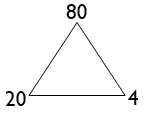 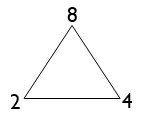 60 ÷ 3 related to 6 ÷ 3
80 ÷ 40 related to 8 ÷ 4
90 ÷ 3 related to 9 ÷ 3Use partitioning to halve even numbers up to 200
Concrete – Diennes equipment, place value counters
Pictorial – Diennes jottings, part-part-whole diagram to halve e.g. halve 154Find half of 162	by partitioning into 160 and 2
Find half of 94	by partitioning into 80 and 14
Find half of 136	by partitioning into 120 and 16Progression Towards Written Calculation Strategies – AdditionProgression Towards Written Calculation Strategies – AdditionIntroduce column method of addition.
Concrete – Diennes equipment, place value counters (if necessary)Pictorial – Diennes jottings in column (to illustrate place value of each digit)65+27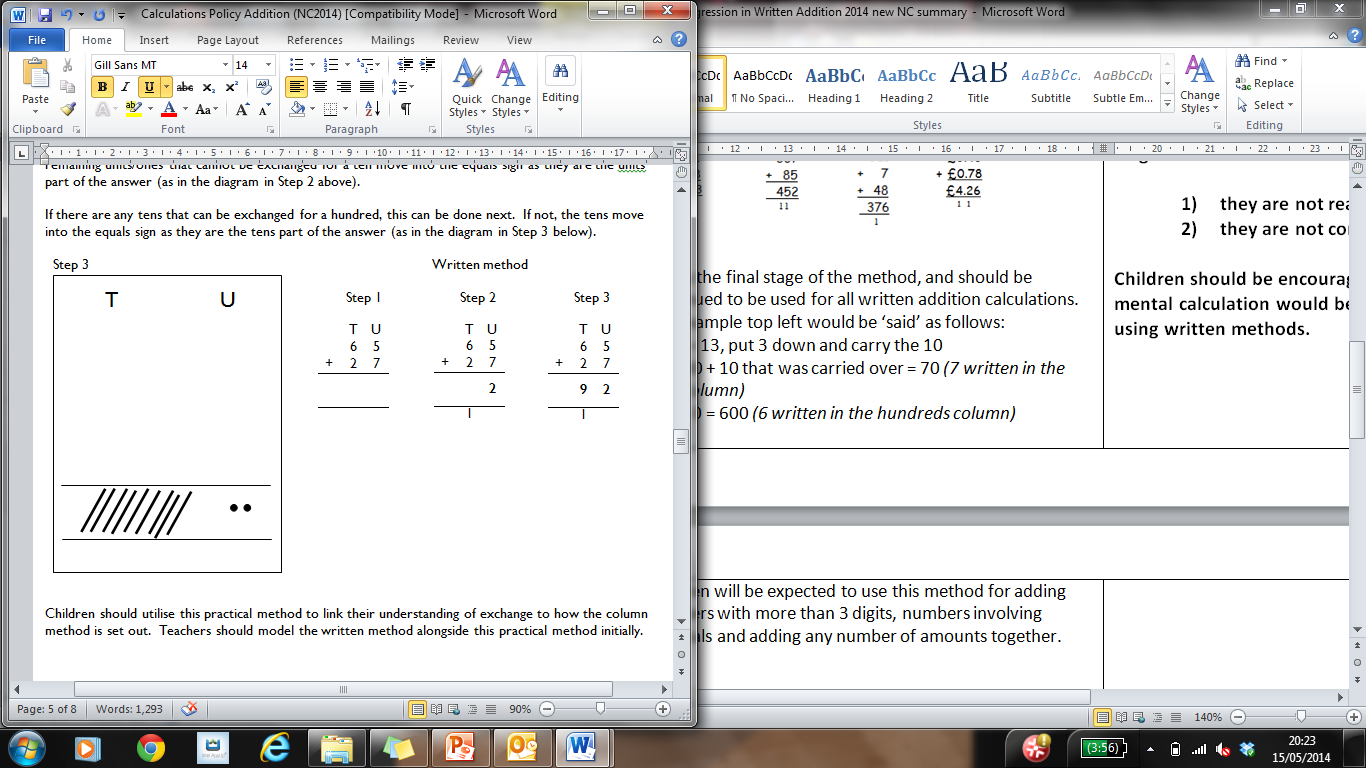 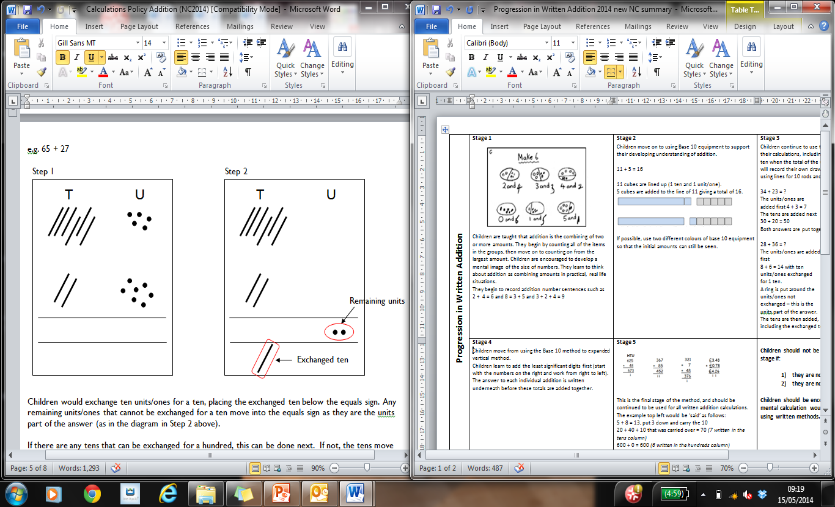 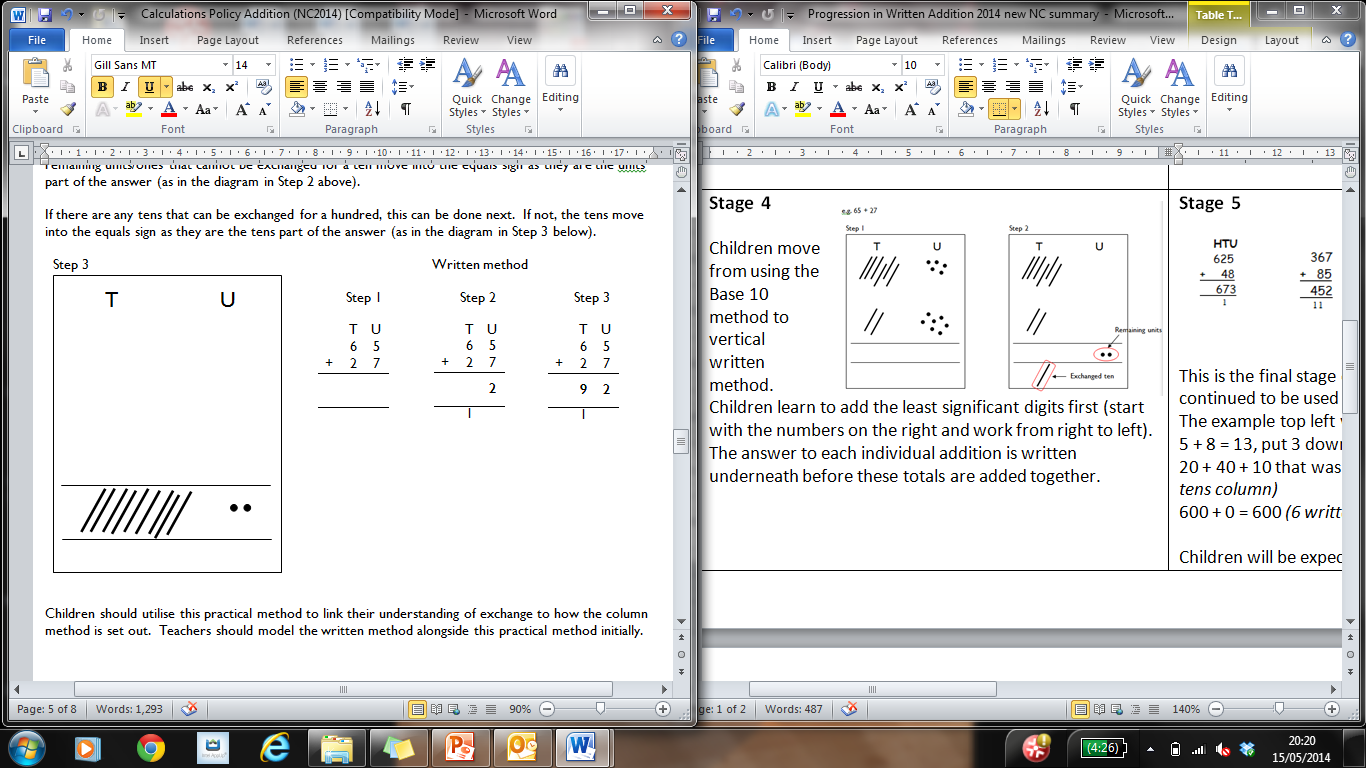 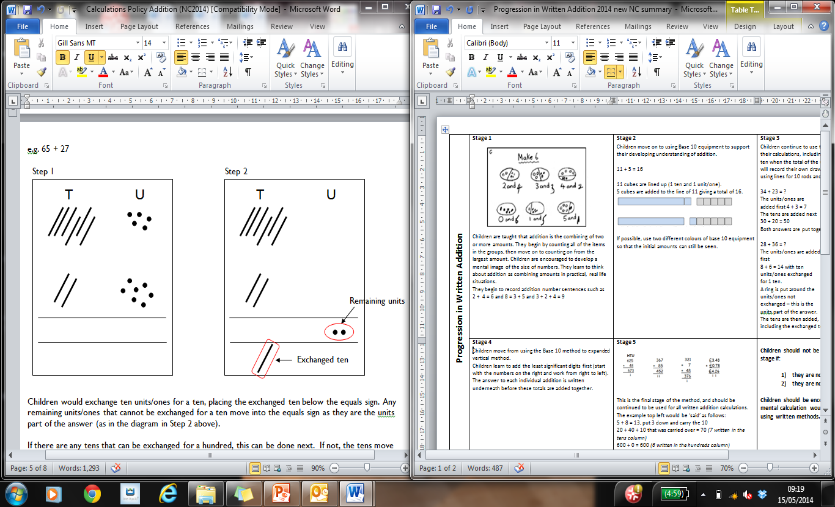 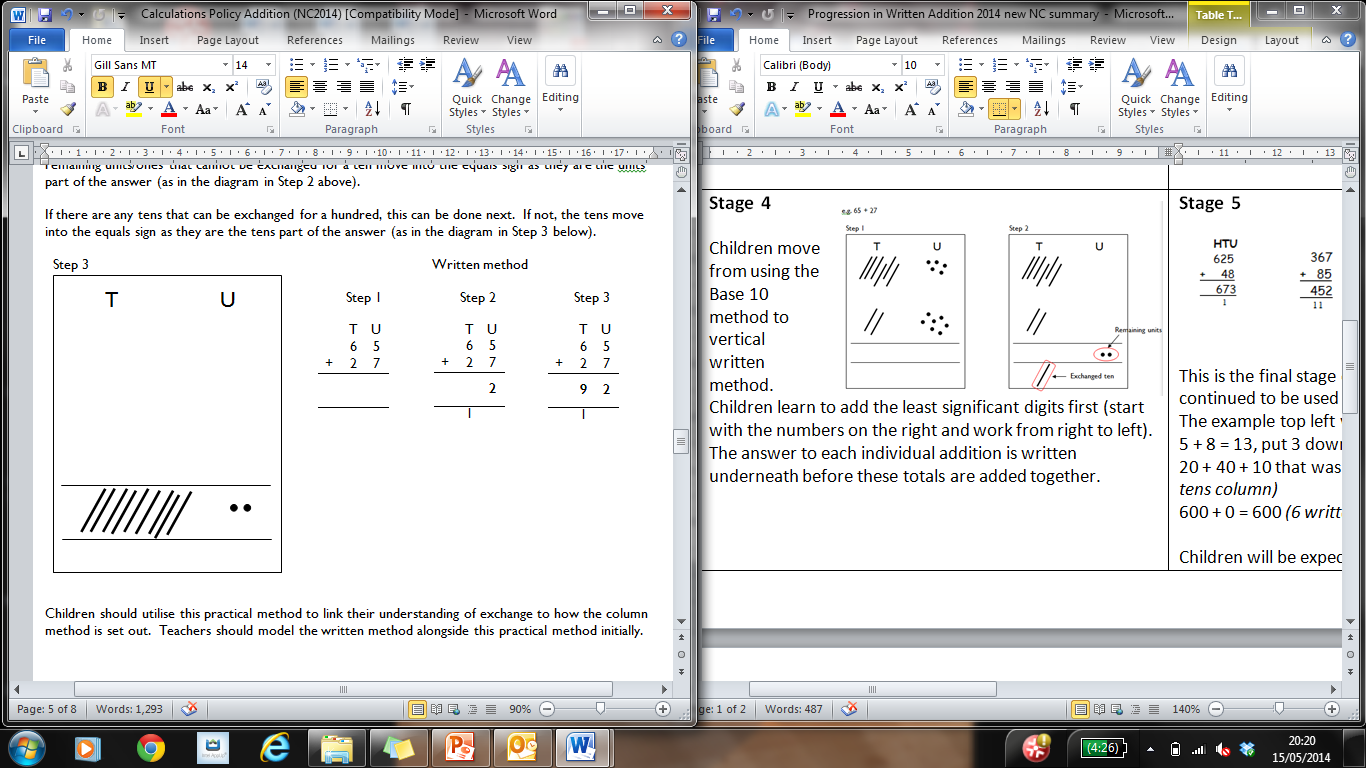 Progression Towards Written Calculation Strategies – SubtractionProgression Towards Written Calculation Strategies – SubtractionIntroduce column method of subtraction.Concrete – Diennes equipment, place value counters (if necessary)Pictorial – Diennes jottings in column (to illustrate place value of each digit)89 – 57 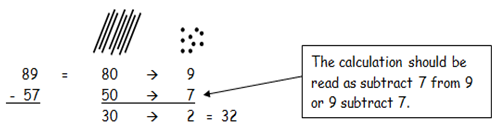 Exchanging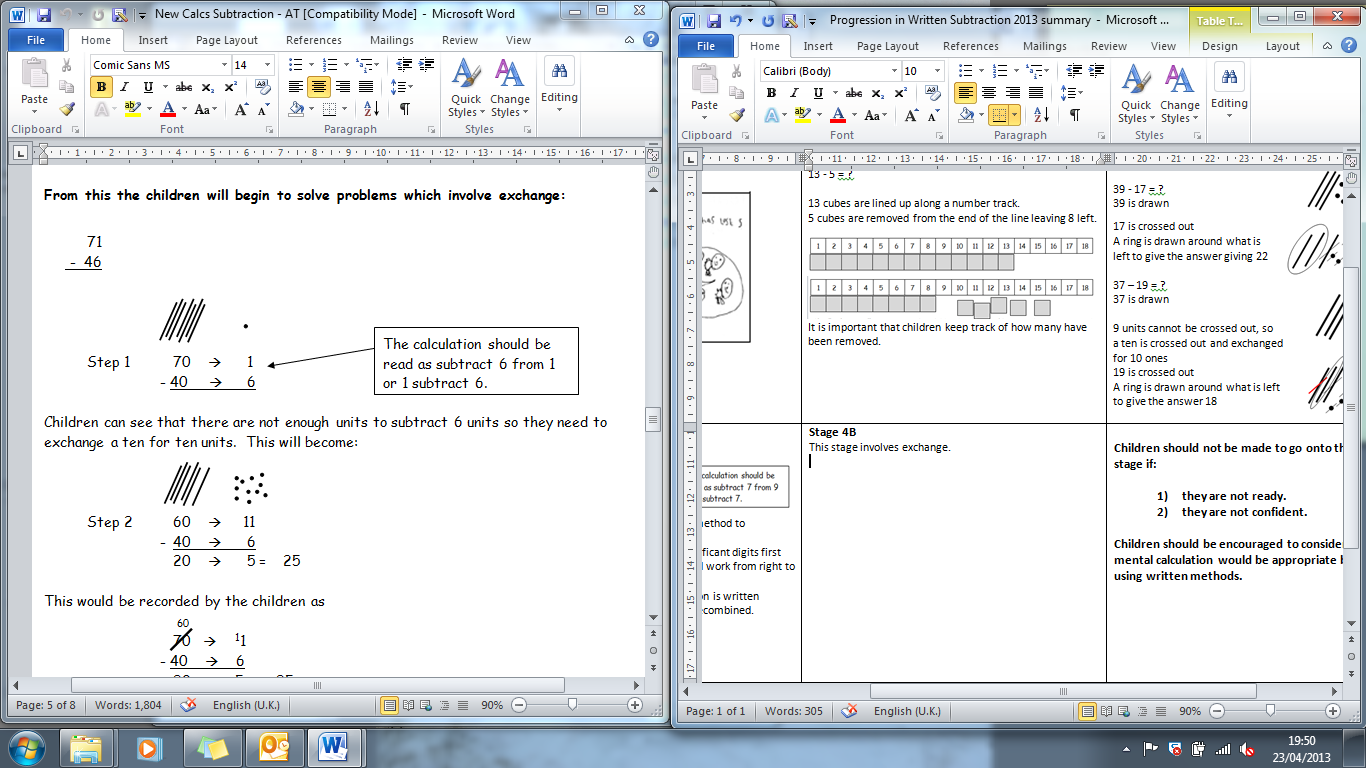 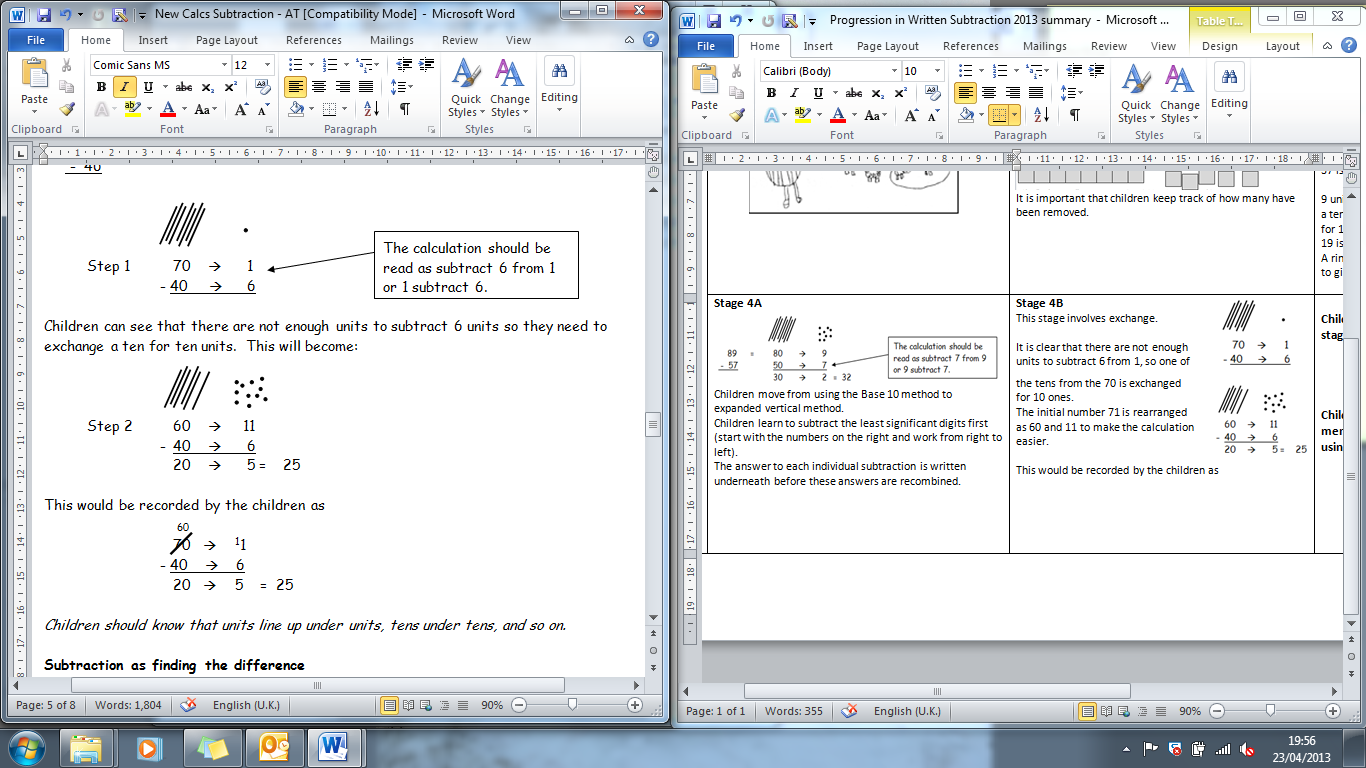 becomes                                     moving toProgression Towards Written Calculation Strategies – MultiplicationProgression Towards Written Calculation Strategies – MultiplicationMultiplication of a two digit number by a one digit number – grid methodPictorial – rectangular arrays on squared paper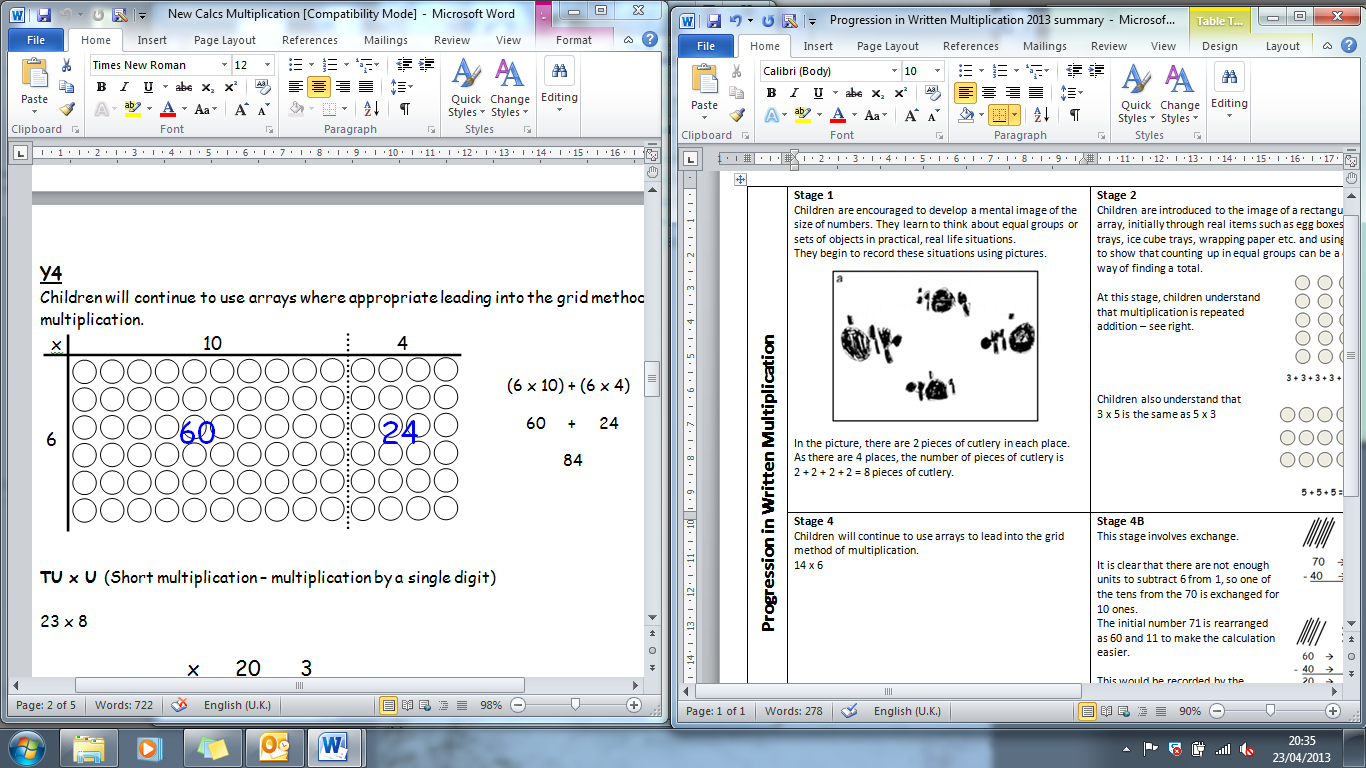                                                                     60 + 24 = 84
                                                                  So 14 x 6 = 84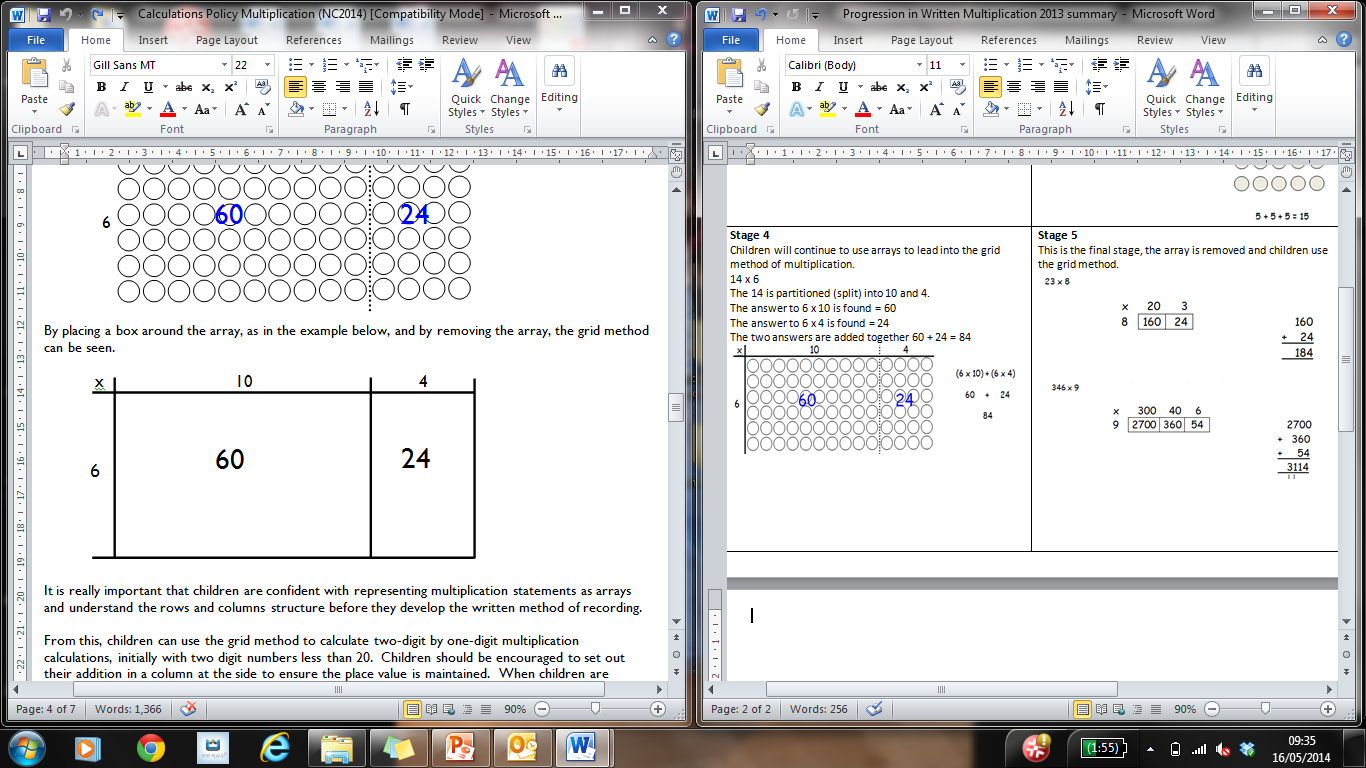                                                                     60 + 24 = 84
                                                                 So 14 x 6 = 84Progression Towards Written Calculation Strategies – DivisionProgression Towards Written Calculation Strategies – DivisionDivision using a vertical number line to show efficient repeated subtractionConcrete – cubes, Diennes equipment Pictorial – number line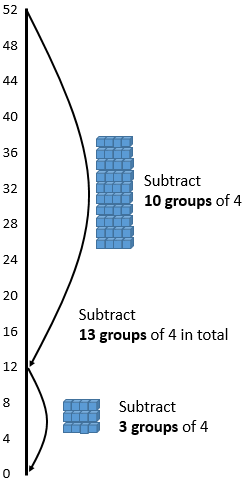 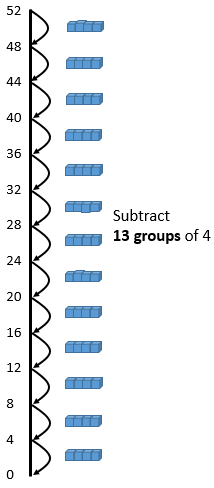 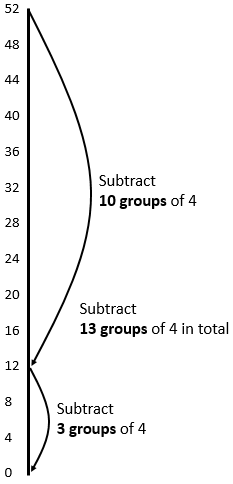 Decision MakingDecision MakingWhen calculating, children should ask themselves:- do I know the answer because it is a fact I have learnt?
- can I work it out easily in my head?
- can I use some equipment or a jotting?
- do I need to use the written method?When calculating, children should ask themselves:- do I know the answer because it is a fact I have learnt?
- can I work it out easily in my head?
- can I use some equipment or a jotting?
- do I need to use the written method?